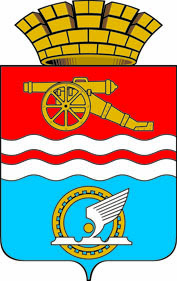 СВЕРДЛОВСКАЯ ОБЛАСТЬАДМИНИСТРАЦИЯ КАМЕНСК-УРАЛЬСКОГО ГОРОДСКОГО ОКРУГАПОСТАНОВЛЕНИЕот 12.03.2021 № 185   Об утверждении Порядка предоставления муниципальным фондом «Фонд поддержки предпринимательства Каменск-Уральского городского округа» субсидий на возмещение затрат субъектов малого и среднего предпринимательства, связанных с рекламой их товаров (работ, услуг) в Каменск-Уральском городском округе(Актуальная редакция в редакции постановлений Администрации Каменск-Уральского городского округа от 02.04.2021 № 261, от 24.12.2021 № 998)В соответствии с Федеральным законом от 24 июля 2007 года № 209-ФЗ «О развитии малого и среднего предпринимательства в Российской Федерации», в целях реализации подпрограммы «Содействие развитию малого и среднего предпринимательства в Каменск-Уральском городском округе на 2020-2026 годы» муниципальной программы «Развитие малого и среднего предпринимательства, внутреннего и въездного туризма в Каменск-Уральском городском округе на 2020-2026 годы», утвержденной постановлением Администрации города Каменска-Уральского от 10.10.2019 № 829, Администрация города Каменска-УральскогоПОСТАНОВЛЯЕТ:1. Утвердить Порядок предоставления муниципальным фондом «Фонд поддержки предпринимательства Каменск-Уральского городского округа» субсидий на возмещение затрат субъектов малого и среднего предпринимательства, связанных с рекламой их товаров (работ, услуг) в Каменск-Уральском городском округе (прилагается).2. Опубликовать настоящее постановление в газете «Каменский рабочий» и разместить на официальном сайте муниципального образования.3. Контроль исполнения настоящего постановления возложить на заместителя главы Администрации городского округа Жукову С.И.И.о. главы 
Каменск-Уральского городского округа				         А.А. ГерасимовПорядокпредоставления муниципальным фондом «Фонд поддержки предпринимательства Каменск-Уральского городского округа» субсидий на возмещение затрат субъектов малого и среднего предпринимательства, связанных с рекламой их товаров (работ, услуг) в Каменск-Уральском городском округе1. Общие положения1.1.	 Настоящий Порядок устанавливает цели, условия и процедуру  предоставления муниципальным фондом «Фонд поддержки предпринимательства Каменск-Уральского городского округа» (далее – Фонд) субсидий на возмещение затрат субъектов малого и среднего предпринимательства, связанных с рекламой их товаров (работ, услуг), осуществляющих деятельность на территории Каменск-Уральского городского округа.1.2.	Предоставление субсидий осуществляется за счет средств Фонда, предоставленных ему в виде субсидии из бюджета Каменск-Уральского городского округа на реализацию мероприятия, предусмотренного подпунктом 3.4 пункта 3 Плана мероприятий по выполнению подпрограммы «Содействие развитию малого и среднего предпринимательства в Каменск-Уральском городском округе на 2020-2026 годы» муниципальной программы «Развитие малого и среднего предпринимательства, внутреннего и въездного туризма в Каменск-Уральском городском округе на 2020-2026 годы», утвержденной постановлением Администрации города Каменска-Уральского от 10.10.2019       № 829.1.3.	 Ответственным за организацию работы по реализации настоящего Порядка является Фонд.1.4.	 Целью предоставления субсидий является финансовая поддержка субъектов малого и среднего предпринимательства, осуществляющих свою деятельность на территории Каменск-Уральского городского округа (далее - субъекты МСП).1.5. Субсидии предоставляются в денежной форме на возмещение затрат субъектов МСП, связанных с рекламой их товаров (работ, услуг),   фактически произведенных в году, предшествующему году представления заявки на получение субсидии, и (или) фактически произведенных в текущем году до даты представления такой заявки.	1.6. Требования к получателям субсидий установлены в пункте 2.1 настоящего Порядка.2. Условия и порядок предоставления субсидий2.1. В целях получения субсидий в соответствии с настоящим Порядком субъекты МСП должны соответствовать следующим требованиям:1) на дату подачи заявки на предоставление субсидии:	- являться субъектом МСП (юридическим лицом или индивидуальным предпринимателем) в соответствии с Федеральным законом от 24 июля 2007 года № 209-ФЗ «О развитии малого и среднего предпринимательства в Российской Федерации», сведения о котором содержатся в Едином реестре субъектов малого и среднего предпринимательства Федеральной налоговой службы;	- являться зарегистрированным, как субъект предпринимательской деятельности и налогоплательщик на территории Каменск-Уральского городского округа, осуществлять деятельность на данной территории;	2) по состоянию на первое число месяца, предшествующего месяцу, в котором подается заявка на получение субсидии:	- не иметь неисполненную обязанность по уплате налогов, сборов,  страховых взносов, пеней, штрафов, процентов, подлежащих уплате в соответствии с законодательством Российской Федерации о налогах и сборах;- не иметь просроченной задолженности по возврату в бюджет Каменск-Уральского городского округа субсидий, бюджетных инвестиций, предоставленных, в том числе в соответствии с иными правовыми актами, и иной просроченной задолженности перед бюджетом Каменск-Уральского городского округа;- не находиться в процессе реорганизации (за исключением реорганизации в форме присоединения к другому юридическому лицу), ликвидации, в отношении них не введена процедура банкротства, деятельность не приостановлена в порядке, предусмотренном законодательством Российской Федерации;- не должны являться иностранными юридическими лицами, а также российскими юридическими лицами, в уставном (складочном) капитале которых доля участия иностранных юридических лиц, местом регистрации которых является государство или территория, включенные в утвержденный Министерством финансов Российской Федерации перечень государств и территорий, предоставляющих льготный налоговый режим налогообложения и (или) не предусматривающих раскрытия и предоставления информации при проведении финансовых операций (офшорные зоны), в совокупности превышает 50 процентов;- не быть получателями средств из местного бюджета в соответствии с иными муниципальными правовыми актами на цели предоставления субсидии в соответствии с настоящим Порядком;- не являться нарушителем порядка и условий оказания мер поддержки субъектам МСП, оказываемых  Фондом и (или) Администрацией Каменск-Уральского городского округа в соответствии с муниципальными нормативными правовыми актами (далее - нарушитель порядка и условий оказания мер поддержки);- не являться учредителем (участником) субъекта МСП - нарушителя порядка и условий оказания мер поддержки;-  не являться учредителем (участником) юридического лица - подрядчика (исполнителя) по договору о выполнении работ (об оказании услуг), затраты по которым предъявляются субъектом МСП к возмещению в соответствии с настоящим Порядком;- не иметь в составе учредителей (участников) лиц, являющихся подрядчиком (исполнителем) по договору о выполнении работ (об оказании услуг), затраты по которым предъявляются субъектом МСП к возмещению в соответствии с настоящим Порядком.	2.2. Условиями предоставления субсидии являются: 	- согласие получателя субсидии на осуществление Фондом и органами муниципального финансового контроля проверок соблюдения им условий, целей и порядка предоставления субсидий;	- запрет приобретения за счет полученных средств иностранной валюты, за исключением операций, осуществляемых в соответствии с валютным законодательством Российской Федерации при закупке (поставке) высокотехнологичного импортного оборудования, сырья и комплектующих изделий, а также связанных с достижением целей предоставления этих средств иных операций, определенных нормативными правовыми актами, муниципальными правовыми актами, регулирующими предоставление субсидий получателям субсидии.2.3. Субсидии предоставляются субъектам МСП на возмещение затрат по оплате работ (услуг), связанных с рекламой их товаров (работ, услуг), фактически произведенных в году, предшествующему году представления заявки на получение субсидии, и (или) фактически произведенных в текущем году до даты представления такой заявки, а именно: 1) размещение рекламных материалов в средствах массовой информации, распространяемых на территории Каменск-Уральского городского округа (периодических печатных изданиях, сетевых изданиях, на телеканалах, на радиоканалах, в телепрограммах, в радиопрограммах);2) изготовление и размещение наружной рекламы;3) изготовление полиграфической продукции рекламного характера (листовки, буклеты, каталоги, проспекты, брошюры, афиши и пр.);4) разработка официального сайта и (или) лендинг-страниц субъекта МСП, изготовление и размещение видеороликов и (или) аудио роликов.Работы (услуги), указанные в части первой настоящего пункта, должны быть выполнены (оказаны) подрядчиками (исполнителями), осуществляющими деятельность на территории Каменск-Уральского городского округа и состоящими на учете в Межрайонной инспекции Федеральной налоговой службы № 22 по Свердловской области.Средства массовой информации, указанные в подпункте 1 части первой настоящего пункта должны быть зарегистрированы в соответствии с Законом Российской Федерации от 27 декабря 1991 года № 2124-1 «О средствах массовой информации».  2.4. Размер субсидии рассчитывается исходя из фактических документально подтвержденных затрат субъектов МСП, виды которых перечислены в пункте 2.3 настоящего Порядка, но не более 100 000 (ста тысяч) рублей. Субсидии предоставляются в пределах средств Фонда, предоставленных ему в виде субсидии из бюджета Каменск-Уральского городского округа.  2.5. Для получения субсидии субъект МСП (далее также – заявитель) представляет в Фонд (г. Каменск-Уральский, ул. Кунавина, 6, понедельник-пятница с 9.00 до 16.30 часов, перерыв с 12.30 до 13.18 часов) заявку, которая включает в себя следующие документы:1) заявление о предоставлении субсидии (далее – заявление) по форме согласно Приложению № 1 к настоящему Порядку;2) копию документа, удостоверяющего личность заявителя – индивидуального предпринимателя, законного представителя заявителя –юридического лица либо представителя заявителя, если заявка подается представителем заявителя.Для целей настоящего Порядка под законным представителем заявителя – юридического лица понимается руководитель или иное лицо, признанное в соответствии с законом или учредительными документами единоличным исполнительным органом юридического лица. Под представителем заявителя понимается физическое лицо, имеющее право на основании доверенности, оформленной в соответствии с гражданским законодательством, представлять интересы заявителя, в том числе представлять от его имени заявку в Фонд;3) копию документа, подтверждающего полномочия законного представителя, представителя заявителя (приказ о назначении на должность, документ, подтверждающий избрание лица на должность в соответствии с учредительным документом юридического лица, доверенность);4) выписку из Единого государственного реестра юридических лиц либо из Единого государственного реестра индивидуальных предпринимателей, выданная налоговым органом не позднее, чем за один месяц до даты подачи заявки;5) копии документов, подтверждающих затраты, фактически произведенные в году, предшествующему году представления заявки на получение субсидии, и (или) фактически произведенные в текущем году до даты представления такой заявки, связанные с рекламой товаров (работ, услуг) субъектов МСП, виды которых указаны в пункте 2.3 настоящего Порядка (договор, оплата по договору, счет-фактура, акт выполненных работ (оказанных услуг), товаротранспортная накладная и др.);6) справку об исполнении обязанности по уплате налогов, сборов, страховых взносов, пеней, штрафов, процентов по состоянию на первое число месяца, предшествующего месяцу в котором подается заявка;7) согласие на обработку персональных данных заявителя – индивидуального предпринимателя, представителя заявителя в соответствии с Федеральным законом от 27 июля 2006 года № 152-ФЗ «О персональных данных».Документы, представленные в составе заявки, заверяются подписью заявителя (представителя заявителя) и печатью заявителя (при наличии). Заявка должна содержать опись всех документов в составе заявки.2.6. Субъект МСП несет ответственность за достоверность предоставляемых в составе заявки сведений в соответствии с законодательством Российской Федерации.2.7. Информация о сроках приема заявок в текущем году (о дате начала и о дате окончания приема заявок) размещается в информационно-телекоммуникационной сети «Интернет» на сайте Фонда http://www.mspkamensk.ru/ не позднее чем за пять рабочих дней до даты начала приема заявок. 2.8. Заявки, регистрируются специалистом Фонда, ответственным за прием заявок, в журнале регистрации заявок на предоставление субсидии по форме согласно Приложению № 2 к настоящему Порядку (далее – журнал). Журнал должен быть пронумерован, прошнурован и скреплен печатью Фонда.2.9. Специалисты Фонда, ответственные за рассмотрение заявок, в течение десяти рабочих дней с даты приема заявки:1) рассматривают документы, представленные в составе заявки, в хронологическом порядке поступления в соответствии с журналом;2) в целях проверки достоверности сведений (при возникновении сомнений в достоверности таких сведений) Фонд вправе запрашивать у заявителя, а также у третьих лиц с их согласия дополнительные документы и информацию, относящиеся к произведенным затратам, документы о которых представлены в составе заявки;3) по результатам рассмотрения представленных в составе заявки документов составляют и передают директору Фонда заключение по каждой заявке, в котором отражается: - соответствие (несоответствие) заявителя требованиям к получателям субсидий, установленным в пункте 2.1 настоящего Порядка; - соответствие (несоответствие) представленной заявки требованиям к ней, установленным в пункте 2.5 настоящего Порядка;- соответствие (несоответствие) затрат заявителя, документы о которых представлены в составе заявки, требованиям, установленным в пункте 2.3 настоящего Порядка;- достоверность (недостоверность) сведений, представленных в составе заявки;- предложение директору Фонда о предоставлении субсидии заявителю и её размере, исходя из представленных заявителем документов и ограничения размера субсидии, установленного в пункте 2.4 настоящего Порядка (с учетом ранее распределенных сумм субсидий), или об отказе в предоставлении субсидии по основаниям, установленным в подпунктах 1 - 4 пункта 2.11 настоящего Порядка.2.10. Директор Фонда на основании заключения по заявке и с учетом ранее распределенных сумм субсидий субъектам МСП, заявки которых были рассмотрены ранее, издает приказ о предоставлении субсидии субъекту МСП (с указанием размера субсидии, с учетом части второй настоящего пункта) или об отказе в предоставлении субсидии (с указанием соответствующих оснований, установленных в пункте 2.11 настоящего Порядка).В случае недостаточности средств Фонда на предоставление субсидии в полном объеме заявленной потребности последняя субсидия предоставляется субъекту МСП в размере остатка средств Фонда на предоставление субсидии. 2.11. Основаниями для отказа в предоставлении субсидии субъекту МСП являются: 1) несоответствие субъекта МСП требованиям к получателям субсидий,  установленным в пункте 2.1 настоящего Порядка; 2) несоответствие заявки, представленной субъектом МСП, требованиям к ней, установленным в пункте 2.5 настоящего Порядка;3) несоответствие затрат видам, указанным в пункте 2.3 настоящего Порядка либо неподтверждение затрат; 4) недостаточность средств Фонда по итогам распределения субсидий субъектам МСП, заявки которых были рассмотрены ранее.2.12. Фонд уведомляет каждого субъекта МСП о принятом в отношении его заявки решении способом, указанным в заявлении, в течение двух рабочих дней с даты издания соответствующего приказа директора Фонда.2.13. Субсидия предоставляется субъекту МСП на основании заключенного с Фондом соглашения о предоставлении субсидии (далее – соглашение) по форме, утвержденной приказом директора Фонда.Подписанный директором Фонда проект соглашения в течение двух рабочих дней со дня издания приказа директора Фонда о предоставлении субсидии субъекту МСП направляется (вручается) получателю субсидии  способом и по адресу, указанным в заявлении, в двух экземплярах на бумажном носителе.Получатель субсидии обеспечивает рассмотрение и подписание соглашения, а также направление в адрес Фонда одного подписанного экземпляра соглашения в течение десяти рабочих дней с даты его получения, либо в тот же срок представление в Фонд мотивированных возражений по проекту соглашения.Неподписание получателем субсидии соглашения является препятствием для перечисления Фондом субсидии соответствующему получателю.2.14. В течение двух рабочих дней с даты заключения соглашения директор Фонда издает приказ о перечислении субсидии субъекту МСП.Субсидия перечисляется субъекту МСП в безналичном порядке на расчетный счет, указанный в соглашении, в течение двадцати рабочих дней с даты заключения соглашения, в пределах средств Фонда для предоставления субсидий. 3. Контроль соблюдения условий предоставления субсидий и требования к отчетности получателя субсидии3.1. Проверка соблюдения условий, целей и порядка предоставления субсидий осуществляется Фондом и органами муниципального финансового контроля в соответствии с бюджетным законодательством. В случае выявления по результатам проверок нарушения условий предоставления субсидий, в том числе факта предоставления юридическим лицом (индивидуальным предпринимателем) недостоверных сведений (документов), послуживших основанием для неправомерного получения субсидий, суммы субсидий, полученные неправомерно, подлежат возврату Фонду в течение 10 календарных дней с момента предъявления требований об их возврате.В случае отказа от добровольного возврата субсидий в установленный срок, Фонд обязан обратиться с соответствующим иском в Арбитражный суд Свердловской области. 3.2. Настоящий Порядок не устанавливает требования к отчетности субъектов МСП и показатели результативности предоставления субсидий, поскольку субсидии предоставляются в целях компенсации затрат, фактически произведенных субъектом МСП, связанных с рекламой товаров (работ, услуг) субъектов МСП.Настоящий Порядок не устанавливает процедуру возврата в текущем финансовом году юридическими лицами остатков субсидий, поскольку субсидии перечисляются в целях возмещения затрат.	3.3. Должностные лица Фонда, получатели субсидий и их должностные лица несут ответственность в соответствии с действующим законодательством за нарушение условий и порядка предоставления субсидий.9                                                             Приложение № 1к Порядку предоставления муниципальным фондом «Фонд поддержки предпринимательства Каменск-Уральского городского округа» субсидий на возмещение затрат субъектов малого и среднего предпринимательства, связанных с рекламой их товаров (работ, услуг) в Каменск-Уральском городском округе»ФормаВ Муниципальный фонд                                                                              «Фонд поддержки                                                                                                                 предпринимательства Каменск-Уральского городского округа»ЗАЯВЛЕНИЕо предоставлении субсидии ____________________________________________________________________(фамилия, имя, отчество индивидуального предпринимателя, полное наименование юридического лица – заявителя с указанием организационно-правовой формы)Прошу предоставить субсидию на возмещение затрат, связанных с рекламой товаров (работ, услуг) субъекта МСП в размере _______________ руб. _________ коп.1. Настоящим подтверждаю, что____________________________________________________________________(наименование заявителя)на дату подачи настоящего заявления в муниципальный фонд «Фонд поддержки предпринимательства Каменск-Уральского городского округа» (далее – Фонд):1) является субъектом малого предпринимательства (юридическим лицом или индивидуальным предпринимателем, нужное подчеркнуть), осуществляю деятельность (указать вид деятельности в соответствии с ОКВЭД) ____________________________________________________________________ на территории Каменск-Уральского городского округа;2) по состоянию на первое число месяца, предшествующего месяцу, в котором подается заявка:не имеет неисполненной обязанности по уплате налогов, сборов, страховых взносов, пеней, штрафов, процентов, подлежащих уплате в соответствии с законодательством Российской Федерации о налогах и сборах;не имеет просроченной задолженности по возврату в бюджет Каменск-Уральского городского округа субсидий, бюджетных инвестиций, предоставленных, в том числе в соответствии с иными правовыми актами, и иной просроченной задолженности перед бюджетом Каменск-Уральского городского округа; не находится в процессе реорганизации (за исключением реорганизации в форме присоединения к другому юридическому лицу), ликвидации, не введена процедура банкротства, деятельность не приостановлена в порядке, предусмотренном законодательством Российской Федерации (для юридических лиц);деятельность в качестве индивидуального предпринимателя не прекращена (для индивидуальных предпринимателей);не является иностранным юридическим лицом, а также российским юридическим лицом, в уставном (складочном) капитале которого доля участия иностранных юридических лиц, местом регистрации которых является государство или территория, включенные в утверждаемый Министерством финансов Российской Федерации перечень государств и территорий, предоставляющих льготный налоговый режим налогообложения и (или) не предусматривающих раскрытия и предоставления информации при проведении финансовых операций (офшорные зоны) в отношении таких юридических лиц, в совокупности превышает 50 (пятьдесят) процентов;не является получателем средств из бюджета Каменск-Уральского городского округа в соответствии с иными нормативными правовыми актами, муниципальными правовыми актами на цели предоставления субсидии в соответствии с Порядком предоставления муниципальным фондом «Фонд поддержки предпринимательства Каменск-Уральского городского округа» субсидий на возмещение затрат субъектов малого и среднего предпринимательства, связанных с популяризацией продукции субъектов малого и среднего предпринимательства, в Каменск-Уральском городском округе;не является учредителем (участником) юридического лица - подрядчика (исполнителя) по договору о выполнении работ (об оказании услуг), затраты по которым предъявляются субъектом МСП к возмещению в соответствии с настоящим Порядком;не имеет в составе учредителей (участников) лиц, являющихся подрядчиком (исполнителем) по договору о выполнении работ (об оказании услуг), затраты по которым предъявляются субъектом МСП к возмещению в соответствии с настоящим Порядком;	3) сведения о заявителе: 2. Информация о фактически произведенных затратах, связанных с рекламой товаров (работ, услуг) субъекта МСП*При возмещении затрат, указанных в подпункте 1 пункта 2.3 Порядка предоставления муниципальным фондом «Фонд поддержки предпринимательства Каменск-Уральского городского округа» субсидий на возмещение затрат субъектов малого и среднего предпринимательства, связанных с рекламой их товаров (работ, услуг) в Каменск-Уральском городском округе, заявитель также указывает сведения о регистрации средства массовой информации в соответствии с Законом Российской Федерации от 27 декабря 1991 года № 2124-1 «О средствах массовой информации» (дата регистрации, номер регистрационной записи (свидетельства о регистрации), регистрирующий орган).Все сведения, указанные мною в документах в составе заявки, являются достоверными.Приложения:1)2)3)…Подпись заявителя (представителя заявителя) ____________________________________________________________________(расшифровка должности, фамилии, имени, отчества подписанта)«__»___________ 20__ годаМ.П. (при наличии)Заполняется специалистом Фонда:Дата регистрации заявления    _______________________________Номер регистрации заявления _______________________________                                                     _______________________________                                                       (подпись, расшифровка подписи)                                                             Приложение № 2 к Порядку предоставления муниципальным фондом «Фонд поддержки предпринимательства Каменск-Уральского городского округа» субсидий на возмещение затрат субъектов малого и среднего предпринимательства, связанных с рекламой их товаров (работ, услуг) в Каменск-Уральском городском округе»ФормаЖурнал регистрации заявок на предоставление субсидий на возмещение затрат субъектов малого и среднего предпринимательства, связанных с рекламой их товаров (работ, услуг) в Каменск-Уральском городском округеУТВЕРЖДЕНОпостановлением Администрации Каменск-Уральского городского округаот 12.03.2021 № 185  «Об утверждении Порядка предоставления муниципальным фондом «Фонд поддержки предпринимательства  Каменск-Уральского городского округа» субсидий на возмещение затрат субъектов малого и среднего предпринимательства, связанных с рекламой их товаров (работ, услуг) в Каменск-Уральском городском округе»1.Фамилия, имя, отчество, должность руководителя юридического лица; наименование учредительного документа, на основании которого действует руководитель юридического лица (устав, приказ о назначении на должность (дата, номер);фамилия, имя, отчество индивидуального предпринимателя, документ, на основании которого он действует (свидетельство о регистрации в качестве индивидуального предпринимателя (номер, кем и когда выдано)2.ОГРН3.Юридический адрес (адрес регистрации) заявителя4.Почтовый адрес (с указанием индекса)5.Контактный телефон, факс заявителя (указывается при наличии)6.Адрес электронной почты7.Способ информирования (телефон, факс, электронная почта) (нужное выбрать)8.Банковские реквизиты для перечисления субсидии:8.1.ИНН/КПП заявителя8.2.банковский счет заявителя, открытый в кредитной организации8.3.наименование кредитной организации, адрес ее нахождения8.4.корреспондентский счет8.5.БИКВид произведенных затрат*Сумма (руб.)№п/пДата и время регистрации заявкиФ.И.О. индивидуального предпринимателя/ наименование юридического лица, Ф.И.О. руководителяФ.И.О., подпись специалиста Фонда Примечание